GULBENES NOVADA DOMES LĒMUMSGulbenēPar nekustamā īpašuma Stradu pagastā ar nosaukumu “Silarāji” atsavināšanuIzskatīts Gulbenes novada Stradu pagasta pārvaldes, reģistrācijas Nr.40900015569, juridiskā adrese: Brīvības iela 8, Gulbene, Gulbenes novads, LV – 4401, 2023.gada 15.februāra iesniegums Nr. SR/4.2/23/10 (Gulbenes novada pašvaldībā saņemts 2023.gada 15.februārī un reģistrēts ar Nr. GND/5.13.2/23/405-G) ar lūgumu nodot atsavināšanai Gulbenes novada pašvaldībai piederošo nekustamo īpašumu Stradu pagastā ar nosaukumu “Silarāji”, kadastra numurs 5090 001 0051, kas sastāv no zemes vienības (kadastra apzīmējums 5090 001 0051) 1,0 ha platībā, un uz tās esošām ēkām (būvēm): dzīvojamās mājas (būves kadastra apzīmējums 5090 001 0051 001), šķūņa – kūts (būves kadastra apzīmējums 5090 001 0051 002) un pagraba (būves kadastra apzīmējums 5090 001 0051 003). Iesniegumā norādīts, ka Gulbenes novada Stradu pagasta pārvalde ir veikusi dzīvojamās mājas (turpmāk – ēka) apsekošanu, izvērtējusi ēkas tehnisko stāvokli un secinājusi, ka ēka ir tehniski neapmierinošā stāvoklī, tai nepieciešams remonts, un ēka nav nepieciešama pašvaldības funkciju veikšanai.Pamatojoties uz Pašvaldību likuma 10.panta pirmās daļas 16.punktu, kas nosaka, ka dome ir tiesīga izlemt ikvienu pašvaldības kompetences jautājumu; tikai domes kompetencē ir lemt par pašvaldības nekustamā īpašuma atsavināšanu un apgrūtināšanu, kā arī par nekustamā īpašuma iegūšanu, Publiskas personas mantas atsavināšanas likuma 3.panta otro daļu, kas nosaka, ka publisku personu mantas atsavināšanas pamatveids ir mantas pārdošana izsolē; citus mantas atsavināšanas veidus var izmantot tikai šajā likumā paredzētajos gadījumos, 5.panta pirmo daļu, kas cita starpā nosaka, ka atļauju atsavināt atvasinātu publisku personu nekustamo īpašumu dod attiecīgās atvasinātās publiskās personas lēmējinstitūcija, šā panta piekto daļu, kas nosaka, ka lēmumā par nekustamā īpašuma atsavināšanu tiek noteikts arī atsavināšanas veids un, ja nepieciešams, nekustamā īpašuma turpmākās izmantošanas nosacījumi un atsavināšanas tiesību aprobežojumi, 8.panta otro daļu, kas nosaka, ka atsavināšanai paredzētā atvasinātas publiskas personas nekustamā īpašuma novērtēšanu organizē attiecīgās atvasinātās publiskās personas lēmējinstitūcijas noteiktajā kārtībā, un Attīstības un tautsaimniecības komitejas ieteikumu, atklāti balsojot: ar 13 balsīm "Par" (Ainārs Brezinskis, Aivars Circens, Anatolijs Savickis, Andis Caunītis, Atis Jencītis, Daumants Dreiškens, Guna Pūcīte, Guna Švika, Gunārs Ciglis, Intars Liepiņš, Lāsma Gabdulļina, Mudīte Motivāne, Normunds Mazūrs), "Pret" – nav, "Atturas" – nav, Gulbenes novada dome NOLEMJ:1. REĢISTRĒT zemesgrāmatā nekustamo īpašumu Stradu pagastā ar nosaukumu “Silarāji”, kadastra numurs 5090 001 0051, īpašumā uz pašvaldības vārda.2. UZDOT Gulbenes novada pašvaldības administrācijas Īpašumu pārraudzības nodaļai veikt darbības, kas saistītas ar iepriekšminētā nekustamā īpašuma ierakstīšanu zemesgrāmatā uz Gulbenes novada pašvaldības vārda.3. NODOT atsavināšanai Gulbenes novada pašvaldībai piederošo nekustamo īpašumu Stradu pagastā ar nosaukumu “Silarāji”, kadastra numurs 5090 001 0051, kas sastāv no zemes vienības (kadastra apzīmējums 5090 001 0051) 1,0 ha platībā (vairāk vai mazāk, cik izrādīsies uzmērot dabā), un uz tās esošām ēkām (būvēm): dzīvojamās mājas (būves kadastra apzīmējums 5090 001 0051 001), šķūņa – kūts (būves kadastra apzīmējums 5090 001 0051 002) un pagraba (būves kadastra apzīmējums 5090 001 0051 003), atklātā mutiskā izsolē ar augšupejošu soli.4. UZDOT Gulbenes novada domes Īpašuma novērtēšanas un izsoļu komisijai organizēt lēmuma 1.punktā minētā nekustamā īpašuma novērtēšanu un nosacītās cenas noteikšanu un iesniegt to apstiprināšanai Gulbenes novada domes sēdē.Gulbenes novada domes priekšsēdētājs 						A.CaunītisSagatavoja: L.Bašķere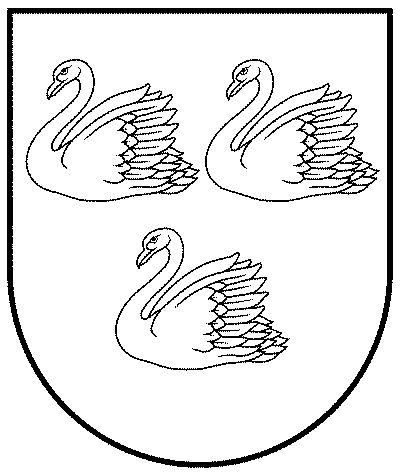 GULBENES NOVADA PAŠVALDĪBAReģ.Nr.90009116327Ābeļu iela 2, Gulbene, Gulbenes nov., LV-4401Tālrunis 64497710, mob.26595362, e-pasts: dome@gulbene.lv, www.gulbene.lv2023.gada 30.martā                                Nr. GND/2023/301                                (protokols Nr. 4;  87.p.)